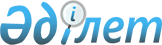 О внесении изменений в решение Есильского районного маслихата от 23 декабря 2021 года № 17/2 "О районном бюджете на 2022-2024 годы"Решение Есильского районного маслихата Акмолинской области от 22 ноября 2022 года № 32/2
      Есильский районный маслихат РЕШИЛ:
      1. Внести в решение Есильского районного маслихата "О районном бюджете на 2022-2024 годы" от 23 декабря 2021 года № 17/2 (зарегистрировано в Реестре государственной регистрации нормативных правовых актов под № 26081) следующие изменения:
      пункт 1 изложить в новой редакции:
      "1. Утвердить районный бюджет на 2022-2024 годы, согласно приложениям 1, 2 и 3 соответственно, в том числе на 2022 год в следующих объемах:
      1) доходы – 5997091,5 тысяч тенге, в том числе:
      налоговые поступления – 613058 тысяч тенге;
      неналоговые поступления – 7233,1 тысяча тенге;
      поступления от продажи основного капитала – 12834,4 тысячи тенге;
      поступления трансфертов – 5363966 тысяч тенге;
      2) затраты – 6284359,8 тысяч тенге;
      3) чистое бюджетное кредитование – (- 170661,5) тысяч тенге, в том числе:
      бюджетные кредиты – 4594,5 тысяч тенге;
      погашение бюджетных кредитов – 175256 тысяч тенге;
      4) сальдо по операциям с финансовыми активами – 34452 тысячи тенге, в том числе:
      приобретение финансовых активов – 34452 тысячи тенге;
      5) дефицит (профицит) бюджета – (- 151058,8) тысяч тенге;
      6) финансирование дефицита (использование профицита) бюджета – 151058,8 тысяч тенге.";
      приложения 1, 4, 5, 6 к указанному решению изложить в новой редакции согласно приложениям 1, 2, 3, 4 к настоящему решению.
      2. Настоящее решение вводится в действие с 1 января 2022 года.
      "СОГЛАСОВАНО"
      22 ноября 2022 года Районный бюджет на 2022 год Целевые трансферты и бюджетные кредиты из Национального фонда Республики Казахстан, республиканского бюджета на 2022 год Целевые трансферты из областного бюджета на 2022 год Целевые трансферты из областного бюджета бюджету города Есиль, поселка Красногорский, сел и сельских округов на 2022 год
					© 2012. РГП на ПХВ «Институт законодательства и правовой информации Республики Казахстан» Министерства юстиции Республики Казахстан
				
      Секретарь Есильскогорайонного маслихата

С.Агымбаева

      Аким Есильского района

Е.Баяхметов
Приложение 1 к решению
Есильского районного
маслихата от 22 ноября
2022 года № 32/2Приложение 1 к решению
Есильского районного
маслихата от 23 декабря
2021 года № 17/2
Категория 
Категория 
Категория 
Категория 
Сумма тысяч тенге
Класс 
Класс 
Класс 
Сумма тысяч тенге
Подкласс 
Подкласс 
Сумма тысяч тенге
Наименование
Сумма тысяч тенге
1
2
3
4
5
I. Доходы
5997091,5
1
Налоговые поступления
613058
01
Подоходный налог
6560
2
Индивидуальный подоходный налог
6560
03
Социальный налог
374322
1
Социальный налог
374322
04
Налоги на собственность
197087
1
Налоги на имущество
197087
05
Внутренние налоги на товары, работы и услуги
23918
2
Акцизы 
4992
3
Поступления за использование природных и других ресурсов
2748
4
Сборы за ведение предпринимательской и профессиональной деятельности
16178
08
Обязательные платежи, взимаемые за совершение юридически значимых действий и (или) выдачу документов уполномоченными на то государственными органами или должностными лицами
11171
1
Государственная пошлина
11171
2
Неналоговые поступления
7233,1
01
Доходы от государственной собственности
6239,1
5
Доходы от аренды имущества, находящегося в государственной собственности
5575
7
Вознаграждения по кредитам, выданным из государственного бюджета
664,1
06
Прочие неналоговые поступления
994
1
Прочие неналоговые поступления
994
3
Поступления от продажи основного капитала
12834,4
01
Продажа государственного имущества, закрепленного за государственными учреждениями
10852
1
Продажа государственного имущества, закрепленного за государственными учреждениями
10852
03
Продажа земли и нематериальных активов
1982,4
1
Продажа земли 
1982,4
4
Поступления трансфертов
5363966 
02
Трансферты из вышестоящих органов государственного управления
5363966
2
Трансферты из областного бюджета
5363966 
Функциональная группа
Функциональная группа
Функциональная группа
Функциональная группа
Функциональная группа
Сумма тысяч тенге
Функциональная подгруппа
Функциональная подгруппа
Функциональная подгруппа
Функциональная подгруппа
Сумма тысяч тенге
Администратор бюджетных программ
Администратор бюджетных программ
Администратор бюджетных программ
Сумма тысяч тенге
Программа 
Программа 
Сумма тысяч тенге
Наименование
Сумма тысяч тенге
1
2
3
4
5
6
II. Затраты
6284359,8
01
Государственные услуги общего характера
611161,4
1
Представительные, исполнительные и другие органы, выполняющие общие функции государственного управления
227287,2
112
Аппарат маслихата района (города областного значения)
34257,2
001
Услуги по обеспечению деятельности маслихата района (города областного значения)
33582,4
005
Повышение эффективности деятельности депутатов маслихатов
674,8
122
Аппарат акима района (города областного значения)
193030
001
Услуги по обеспечению деятельности акима района (города областного значения)
138880,5
113
Целевые текущие трансферты нижестоящим бюджетам
54149,5
2
Финансовая деятельность
1066,6
459
Отдел экономики и финансов района (города областного значения)
1066,6
003
Проведение оценки имущества в целях налогообложения
1066,6
010
Приватизация, управление коммунальным имуществом, постприватизационная деятельность и регулирование споров, связанных с этим
0
9
Прочие государственные услуги общего характера
382807,6
454
Отдел предпринимательства и сельского хозяйства района (города областного значения)
47716
001
Услуги по реализации государственной политики на местном уровне в области развития предпринимательства и сельского хозяйства
47716
459
Отдел экономики и финансов района (города областного значения)
46872,4
001
Услуги по реализации государственной политики в области формирования и развития экономической политики, государственного планирования, исполнения бюджета и управления коммунальной собственностью района (города областного значения)
46872,4
492
Отдел жилищно-коммунального хозяйства, пассажирского транспорта, автомобильных дорог и жилищной инспекции района (города областного значения)
288219,2
001
Услуги по реализации государственной политики на местном уровне в области жилищно-коммунального хозяйства, пассажирского транспорта, автомобильных дорог и жилищной инспекции
33838,3
113
Целевые текущие трансферты нижестоящим бюджетам
254380,9
02
Оборона
14847
1
Военные нужды
4737
122
Аппарат акима района (города областного значения)
4737
005
Мероприятия в рамках исполнения всеобщей воинской обязанности
4737
2
Организация работы по чрезвычайным ситуациям
10110
122
Аппарат акима района (города областного значения)
10110
006
Предупреждение и ликвидация чрезвычайных ситуаций масштаба района (города областного значения)
10110
03
Общественный порядок, безопасность, правовая, судебная, уголовно-исполнительная деятельность
1517,9
9
Прочие услуги в области общественного порядка и безопасности
1517,9
492
Отдел жилищно-коммунального хозяйства, пассажирского транспорта, автомобильных дорог и жилищной инспекции района (города областного значения)
1517,9
021
Обеспечение безопасности дорожного движения в населенных пунктах
1517,9
06
Социальная помощь и социальное обеспечение
482965,3
1
Социальное обеспечение
88653,6
451
Отдел занятости и социальных программ района (города областного значения)
88653,6
005
Государственная адресная социальная помощь
88653,6
2
Социальная помощь
330263,9
451
Отдел занятости и социальных программ района (города областного значения)
330263,9
002
Программа занятости
169901
004
Оказание социальной помощи на приобретение топлива специалистам здравоохранения, образования, социального обеспечения, культуры, спорта и ветеринарии в сельской местности в соответствии с законодательством Республики Казахстан
21456
006
Оказание жилищной помощи
27,8
007
Социальная помощь отдельным категориям нуждающихся граждан по решениям местных представительных органов
27693,4
010
Материальное обеспечение детей-инвалидов, воспитывающихся и обучающихся на дому
1722,4
014
Оказание социальной помощи нуждающимся гражданам на дому
62134
017
Обеспечение нуждающихся инвалидов протезно-ортопедическими, сурдотехническими и тифлотехническими средствами, специальными средствами передвижения, обязательными гигиеническими средствами, а также предоставление услуг санаторно-курортного лечения, специалиста жестового языка, индивидуальных помощников в соответствии с индивидуальной программой реабилитации инвалида
12227,3
023
Обеспечение деятельности центров занятости населения
35102
9
Прочие услуги в области социальной помощи и социального обеспечения
64047,8
451
Отдел занятости и социальных программ района (города областного значения)
64047,8
001
Услуги по реализации государственной политики на местном уровне в области обеспечения занятости и реализации социальных программ для населения
38169
011
Оплата услуг по зачислению, выплате и доставке пособий и других социальных выплат
806
021
Капитальные расходы государственного органа
250
050
Обеспечение прав и улучшение качества жизни инвалидов в Республике Казахстан
16892
054
Размещение государственного социального заказа в неправительственных организациях
7780,8
067
Капитальные расходы подведомственных государственных учреждений и организаций
150
07
Жилищно-коммунальное хозяйство
1270111,4
1
Жилищное хозяйство
467367,7
472
Отдел строительства, архитектуры и градостроительства района (города областного значения)
463393,8
003
Проектирование и (или) строительство, реконструкция жилья коммунального жилищного фонда
351521,6
004
Проектирование, развитие и (или) обустройство инженерно-коммуникационной инфраструктуры
111872,2
492
Отдел жилищно-коммунального хозяйства, пассажирского транспорта, автомобильных дорог и жилищной инспекции района (города областного значения)
3973,9
003
Организация сохранения государственного жилищного фонда
3610
005
Снос аварийного и ветхого жилья
363,9
2
Коммунальное хозяйство
802743,7
472
Отдел строительства, архитектуры и градостроительства района (города областного значения)
403888
058
Развитие системы водоснабжения и водоотведения в сельских населенных пунктах
403888
492
Отдел жилищно-коммунального хозяйства, пассажирского транспорта, автомобильных дорог и жилищной инспекции района (города областного значения)
398855,7 
011
Обеспечение бесперебойного теплоснабжения малых городов
396944,7
012
Функционирование системы водоснабжения и водоотведения
1911
08
Культура, спорт, туризм и информационное пространство
347451,4
1
Деятельность в области культуры
117034
478
Отдел внутренней политики, культуры и развития языков района (города областного значения)
117034
009
Поддержка культурно-досуговой работы
117034
2
Спорт
106719,4
465
Отдел физической культуры и спорта района (города областного значения)
105779,7
001
Услуги по реализации государственной политики на местном уровне в сфере физической культуры и спорта
50472,7
113
Целевые текущие трансферты нижестоящим бюджетам
40638
006
Проведение спортивных соревнований на районном (города областного значения) уровне
6348
007
Подготовка и участие членов сборных команд района (города областного значения) по различным видам спорта на областных спортивных соревнованиях
8321
472
Отдел строительства, архитектуры и градостроительства района (города областного значения)
939,7
008
Развитие объектов спорта
939,7
3
Информационное пространство
 88762,7
478
Отдел внутренней политики, культуры и развития языков района (города областного значения)
88762,7
005
Услуги по проведению государственной информационной политики
5600
007
Функционирование районных (городских) библиотек
68445
008
Развитие государственного языка и других языков народа Казахстана
12878
032
Капитальные расходы подведомственных государственных учреждений и организаций
1839,7
9
Прочие услуги по организации культуры, спорта, туризма и информационного пространства
34935,3
478
Отдел внутренней политики, культуры и развития языков района (города областного значения)
34935,3
001
Услуги по реализации государственной политики на местном уровне в области информации, укрепления государственности и формирования социального оптимизма граждан, развития языков и культуры
24808
004
Реализация мероприятий в сфере молодежной политики
10127,3
10
Сельское, водное, лесное, рыбное хозяйство, особо охраняемые природные территории, охрана окружающей среды и животного мира, земельные отношения
33704,2
1
Сельское хозяйство
2208
472
Отдел строительства, архитектуры и градостроительства района (города областного значения)
2208
010
Развитие объектов сельского хозяйства
2208
6
Земельные отношения
27420,2
463
Отдел земельных отношений района (города областного значения)
27420,2
001
Услуги по реализации государственной политики в области регулирования земельных отношений на территории района (города областного значения)
17420,2
003
Земельно-хозяйственное устройство населенных пунктов
4082,4
113
Целевые текущие трансферты нижестоящим бюджетам
5917,6
9
Прочие услуги в области сельского, водного, лесного, рыбного хозяйства, охраны окружающей среды и земельных отношений
4076
459
Отдел экономики и финансов района (города областного значения)
4076
099
Реализация мер по оказанию социальной поддержки специалистов
4076
11
Промышленность, архитектурная, градостроительная и строительная деятельность
21383,9
2
Ахитектурная, градостроительная и строительная деятельность
21383,9
472
Отдел строительства, архитектуры и градостроительства района (города областного значения)
21383,9
001
Услуги по реализации государственной политики в области строительства, архитектуры и градостроительства на местном уровне
21383,9
12
Транспорт и коммуникации
191631,6
1
Автомобильный транспорт
191631,6
492
Отдел жилищно-коммунального хозяйства, пассажирского транспорта, автомобильных дорог и жилищной инспекции района (города областного значения)
191631,6
045
Капитальный и средний ремонт автомобильных дорог районного значения и улиц населенных пунктов
191631,6
13
Прочие
416003
9
Прочие
416003
459
Отдел экономики и финансов района (города областного значения)
0
012
Резерв местного исполнительного органа района (города областного значения)
0
472
Отдел строительства, архитектуры и градостроительства района (города областного значения)
416003
079
Развитие социальной и инженерной инфраструктуры в сельских населенных пунктах в рамках проекта "Ауыл-Ел бесігі"
416003
14
Обслуживание долга
31463,6
1
Обслуживание долга
31463,6
459
Отдел экономики и финансов района (города областного значения)
31463,6
021
Обслуживание долга местных исполнительных органов по выплате вознаграждений и иных платежей по займам из областного бюджета
31463,6
15
Трансферты
2862119,1
1
Трансферты
2862119,1
459
Отдел экономики и финансов района (города областного значения)
2862119,1
006
Возврат неиспользованных (недоиспользованных) целевых трансфертов
257,9
024
Целевые текущие трансферты из нижестоящего бюджета на компенсацию потерь вышестоящего бюджета в связи с изменением законодательства
2764252
038
Субвенции
97609
054
Возврат сумм неиспользованных (недоиспользованных) целевых трансфертов, выделенных из республиканского бюджета за счет целевого трансферта из Национального фонда Республики Казахстан
0,2
III. Чистое бюджетное кредитование
- 170661,5
Бюджетные кредиты
4594,5
10
Сельское, водное, лесное, рыбное хозяйство, особо охраняемые природные территории, охрана окружающей среды и животного мира, земельные отношения
4594,5
9
Прочие услуги в области сельского, водного, лесного, рыбного хозяйства, охраны окружающей среды и земельных отношений
4594,5
459
Отдел экономики и финансов района (города областного значения)
4594,5
018
Бюджетные кредиты для реализации мер социальной поддержки специалистов 
4594,5
5
Погашение бюджетных кредитов
175256
01
Погашение бюджетных кредитов
175256
1
Погашение бюджетных кредитов, выданных из государственного бюджета 
175256
IV. Сальдо по операциям с финансовыми активами
34452
Приобретение финансовых активов
34452
13
Прочие
34452
9
Прочие
34452
492
Отдел жилищно-коммунального хозяйства, пассажирского транспорта, автомобильных дорог и жилищной инспекции района (города областного значения)
34452
065
Формирование или увеличение уставного капитала юридических лиц
34452
V. Дефицит (профицит) бюджета 
- 151058,8
VI. Финансирование дефицита (использование профицита) бюджета
151058,8
7
Поступление займов
268840,5
01
Внутренние государственные займы
268840,5
2
Договоры займа
268840,5
16
Погашение займов
175256
1
Погашение займов
175256
459
Отдел экономики и финансов района (города областного значения)
175256
005
Погашение долга местного исполнительного органа перед вышестоящим бюджетом
175256Приложение 2 к решению
Есильского районного
маслихата от 22 ноября
2022 года № 32/2Приложение 4 к решению
Есильского районного
маслихата от 23 декабря
2021 года № 17/2
Наименование
Сумма тысяч тенге
1
2
Всего
1250900,8
Целевые текущие трансферты
371011,8
в том числе:
На развитие рынка труда, в том числе:
142878
на частичное субсидирование заработной платы и молодежную практику
35557
на предоставление государственных грантов на реализацию новых бизнес-идей
34344
на серебряный возраст
7940
на первое рабочее место
4537
на общественные работы
60500
На размещение государственного социального заказа в неправительственных организациях
7346
На увеличение норм обеспечения инвалидов обязательными гигиеническими средствами
12377
Протезно-ортопедические, сурдотехнические, тифлотехнические средства, специальные средства передвижения (кресло-коляски), расширение технических вспомогательных (компенсаторных) средств 
6863
На выплату государственной адресной социальной помощи, в том числе:
88520
на выплату государственной адресной социальной помощи
75671
на гарантированный социальный пакет детям
12849
На повышение заработной платы работников государственных организаций: организаций надомного обслуживания, центров занятости
39038
На установление доплат к должностному окладу за особые условия труда в организациях культуры и архивных учреждениях управленческому и основному персоналу государственных организаций культуры и архивных учреждений
20333
На повышение заработной платы отдельных категорий гражданских служащих, работников организаций, содержащихся за счет средств государственного бюджета, работников казенных предприятий
52982
На повышение эффективности деятельности депутатов маслихатов
674,8
Целевые трансферты на развитие:
879889
На реконструкцию систем водоснабжения села Аксай по адресу: Акмолинская область, Есильский район, села Аксай
363886
На строительство инженерных сетей и благоустройство к четырем 45-ти квартирным жилым домам по адресу: мкр.Северный город Есиль Есильского района Акмолинской области (сети водоснабжения, канализации, теплоснабжения)
50000
На строительство инженерных сетей и благоустройство к четырем 45-ти квартирным жилым домам по адресу: мкр.Северный город Есиль Есильского района Акмолинской области (наружные сети электроснабжения)
50000
На реконструкцию системы водоснабжения с. Заречное Есильского района Акмолинской области
416003
Бюджетные кредиты
268840,5
В том числе:
Для реализации мер социальной поддержки специалистов 
4594,5
Для финансирования строительства жилья в рамках реализации государственных и правительственных программ
264246Приложение 3 к решению
Есильского районного
маслихата от 22 ноября
2022 года № 32/2Приложение 5 к решению
Есильского районного
маслихата от 23 декабря
2021 года № 17/2
Наименование
Сумма тысяч тенге
1
2
Всего
1237793,2
Целевые текущие трансферты
1061985,4
в том числе:
На реализацию краткосрочного профессионального обучения
3777
На внедрение консультантов по социальной работе и ассистентов в Центрах занятости населения
12151
На обеспечение льготного проезда многодетных матерей и детей из многодетных семей
550
На приобретение топлива и оплату коммунальных услуг для педагогов, проживающих в сельской местности
21456
На обеспечение прав и улучшение качества жизни инвалидов
9879,3
На мероприятия "Первое рабочее место"
2205
На развитие продуктивной занятости по проекту "Контракт поколений"
228
На оказание единовременной социальной помощи ветеранам Афганской войны к празднованию Дня вывода советских войск из Афганистана
1455
На выплату единовременной помощи ветеранам боевых действий на территории других государств к празднованию Дня Победы в Великой Отечественной войне
459,5
На внедрение единой информационной площадки модуля планирования бюджета
750
На приобретение спортивного инвентаря для инвалидов
5000
На увеличение размера подъемного пособия
918
На ремонт коммунальной собственности
12067
На повышение заработной платы отдельных категорий гражданских служащих, работников организаций, содержащихся за счет средств государственного бюджета, работников казенных предприятий
3100
На реализацию мероприятий по социальной и инженерной инфраструктуре в сельских населенных пунктах в рамках проекта "Ауыл-Ел бесігі", в том числе:
88327
На средний ремонт внутрипоселковых дорог села Жаныспай Есильского района
24524
На средний ремонт внутрипоселковых дорог села Красивое Есильского района
9049
На средний ремонт внутрипоселковых дорог села Юбилейное Есильского района
19400
На средний ремонт внутрипоселковых дорог села Бузулук Есильского района
27849
На обустройство детской спортивно-оздоровительной площадки в селе Бузулук Бузулукского сельского округа Есильского района
7505
На установку хоккейного корта с искусственным покрытием в г.Есиль
22853,2
На обустройство и благоустройство уличной баскетбольной площадки в г.Есиль
22400
На завершение отопительного сезона теплоснабжающим предприятиям
76143,1
На подготовку к отопительному сезону на 2022-2023 годы теплоснабжающим предприятиям
209069
На текущий ремонт центральной котельной г.Есиль
100000
На развитие жилищно-коммунального хозяйства, в том числе:
15872,4
На обустройство и благоустройство детской спортивно-оздоровительной площадки в количестве 2 единиц в г.Есиль, Есильский район
11519,7
На изготовление и монтаж мусорных площадок на территории города Есиль в количестве 25 штук, Есильский район
4352,7
На ремонт автомобильных дорог, в том числе:
342591,9
На средний ремонт улично-дорожной сети города Есиль
92461,2
На средний ремонт асфальтобетонного покрытия проспект Ондирис г.Есиль
97600,2
На текущий ремонт автомобильных дорог города Есиль (ямочный ремонт)
18000
На обустройство пешеходных дорожек города Есиль
15792
На средний ремонт автомобильной дороги по ул.Тауелсиздик города Есиль
29850,4
На средний ремонт внутрипоселковых дорог в селе Знаменка Есильского района
31825
На средний ремонт внутрипоселковых дорог в селе Курское Есильского района
33985,3
На средний ремонт внутрипоселковых дорог в селе Московское Есильского района
23077,8
На установку хоккейного корта, в том числе:
10733
На установку хоккейного корта в селе Свободное Есильского района
1789
На установку хоккейного корта в селе Московское Есильского района
1788,8
На установку хоккейного корта в селе Двуречное Есильского района
1788,8
На установку хоккейного корта в селе Курское Есильского района
1788,8
На установку хоккейного корта в селе Караколь Есильского района
1788,8
На установку хоккейного корта в селе Бузулук Есильского района
1788,8
На оплату государственных служащих 
100000
Целевые трансферты на развитие
175807,8
в том числе:
На увеличение уставного капитала ГКП на ПХВ "Есильский Горкомхоз"
34452
Привязка ППП с проведением комплексной вневедомственной экспертизы, строительство скотомогильника в с.Аксай Есильского района
2208
Реконструкция систем водоснабжения села Аксай по адресу: Акмолинская область, Есильский район, село Аксай
0
Строительство системы водоснабжения села Свободное, Есильского района 
0
Реконструкция системы водоснабжения села Иглик Есильского района
40000
Строительство 45-ти квартирного жилого дома в г.Есиль
87275,6
Строительство инженерных сетей и благоустройство к четырем 45-ти квартирным жилым домам в г.Есиль
11872,2Приложение 4 к решению
Есильского районного
маслихата от 22 ноября
2022 года № 32/2Приложение 6 к решению
Есильского районного
маслихата от 23 декабря
2021 года № 17/2
Наименование
Сумма тысяч тенге
1
2
Всего
327862,9
Целевые текущие трансферты
327862,9
в том числе:
На реализацию мероприятий по социальной и инженерной инфраструктуре в сельских населенных пунктах в рамках проекта "Ауыл-Ел бесігі"
88327
На средний ремонт внутрипоселковых дорог села Жаныспай Есильского района
24524
На средний ремонт внутрипоселковых дорог села Красивое Есильского района
9049
На средний ремонт внутрипоселковых дорог села Юбилейное Есильского района
19400
На средний ремонт внутрипоселковых дорог села Бузулук Есильского района
27849
На обустройство детской спортивно-оздоровительной площадки в селе Бузулук Бузулукского сельского округа Есильского района
7505
На обустройство пешеходных дорожек в городе Есиль
15792
На изготовление и монтаж мусорных площадок на территории города Есиль в количестве 25 штук, Есильский район
4352,7
На текущий ремонт автомобильных дорог города Есиль (ямочный ремонт)
18000
На обустройство и благоустройство детской спортивно-оздоровительной площадки в количестве 2 единиц в г.Есиль, Есильский район
11519,7
На средний ремонт внутрипоселковых дорог в селе Знаменка Есильского района
31825
На средний ремонт внутрипоселковых дорог в селе Курское Есильского района
33985,3
На средний ремонт внутрипоселковых дорог в селе Московское Есильского района
23077,8
На обустройство и благоустройство уличной баскетбольной площадки г.Есиль
22400
На средний ремонт автомобильной дороги по ул.Тауелсиздик города Есиль
29850,4
На установку хоккейного корта, в том числе:
10733
На установку хоккейного корта в селе Свободное Есильского района
1789
На установку хоккейного корта в селе Московское Есильского района
1788,8
На установку хоккейного корта в селе Двуречное Есильского района
1788,8
На установку хоккейного корта в селе Курское Есильского района
1788,8
На установку хоккейного корта в селе Караколь Есильского района
1788,8
На установку хоккейного корта в селе Бузулук Есильского района
1788,8
На оплату труда государственных служащих, в том числе:
38000
Аппарат акима города Есиль Есильского района
2200
Аппарат акима села Аксай Есильского района
900
Аппарат акима Бузулукского сельского округа Есильского района
4600
Аппарат акима Двуреченского сельского округа Есильского района
1500
Аппарат акима Жаныспайского сельского округа Есильского района
4000
Аппарат акма Зареченского сельского округа Есильского района
2200
Аппарат акима села Знаменка Есильского района
1200
Аппарат акима Интернационального сельского округа Есильского района
1800
Аппарат акима Каракольского сельского округа Есильского района
2000
Аппарат акима Красивинского сельского округа Есильского района
4200
Аппарат акима поселка Красногорский Есильского района
2200
Аппарат акима села Московское Есильского района
3600
Аппарат акима села Орловка Есильского района
2100
Аппарат акима Свободненского сельского округа Есильского района
3800
Аппарат акима Юбилейного сельского округа Есильского района
1700